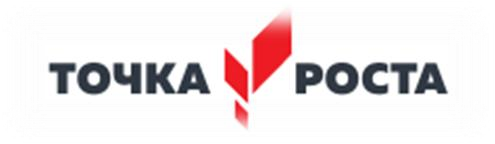 МИНИСТЕРСТВО ОБРАЗОВАНИЯ И НАУКИ РЕСПУБЛИКИ ДАГЕСТАН УПРАВЛЕНИЕ ОБРАЗОВАНИЯ МР «КАЯКНТСКИЙ РАЙОН» МБОУ "Каранайаульская СОШ".	.	УТВЕРЖДАЮ Директор МБОУ«Каранайаульская  СОШ» _______________Камалов К.М «______»_____________2020г.План работыЦентра образования цифровогои гуманитарного профилей «Точка роста» 2020-2021 годс. Каранайаул 2020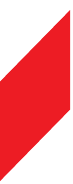 Содержание1. Аннотация……………………………………………………….………….2 2. Паспорт программы………………………………………..…………... .3 3. Функции Центра образования цифрового и гуманитарного профилей«Точка роста»………………………………………………..……………4 4. План учебно-воспитательных, внеурочных и социокультурныхмероприятий………………………………………………………..……..8 5. Ожидаемые результаты реализации программы…………………………9АннотацияПроект «Современная школа» направлен на внедрение новых методовобучения и воспитания, образовательных технологий, обеспечивающих освоение обучающимися базовых навыков и умений, повышение их мотивации к обучению и вовлеченности в образовательный процесс, а также обновление содержания и совершенствование методов обучения предметной области	«Технология»,	«Информатика»	и	«Основы	безопасности жизнедеятельности». Основные мероприятия в рамках проекта: обновление методик, стандарта и технологий обучения; создание условий для освоения обучающимися	отдельных	предметов     и     образовательных	модулей, основанных на принципах выбора ребенка, а также применения механизмов сетевой формы реализации; создание новых мест в общеобразовательных организациях;     осуществление	подготовки	педагогических     кадров	по обновленным программам повышения квалификации.В рамках реализации федерального проекта «Современная школа» национального проекта «Образование» в общеобразовательных учреждениях создаются Центры образования цифрового и гуманитарного профилей «Точка роста» (далее Центр).Центр образования цифрового и гуманитарного профилей «Точка роста» является	общественным	пространством	муниципального	казенного общеобразовательного         учреждения         «Каранайаульской         средней общеобразовательной	школы»,	осуществляющей	образовательную деятельность по ОП НОО, ООО и СОО и направлен на формирование современных компетенций и навыков у обучающихся, в том числе по учебным предметам «Технология», «Информатика», «Основы безопасности жизнедеятельности».Центр выполняет функцию общественного пространства для развития общекультурных	компетенций,	цифровой	грамотности,	шахматного образования,        проектной	деятельности,        творческой,        социальной самореализации детей, педагогов, родительской общественности.Паспорт программыФункции Центра по обеспечению реализации основных и дополнительных общеобразовательных программцифрового и гуманитарного профилейПлан учебно-воспитательных, внеурочных и социокультурных мероприятийОжидаемые результаты реализации программыЛичностные результаты отражаются в индивидуальных качественных свойствах учащихся, которые они должны приобрести в процессе освоения учебного предмета:-формирование ответственного отношения к учению, готовности и способности обучающихся к саморазвитию и самообразованию на основе мотивации к обучению и познанию;-формирование целостного мировоззрения, учитывающего культурное, языковое, духовное многообразие современного мира;-формирование осознанного, уважительного и доброжелательного отношения к другому человеку, его мнению, мировоззрению, культуре; готовности и способности вести диалог с другими людьми и достигать в нем взаимопонимания;-развитие морального сознания и компетентности в решении моральных проблем на основе личностного выбора, формирование нравственных чувств и нравственного поведения, осознанного и ответственного отношения к собственным поступкам;-формирование	коммуникативной	компетентности	в	общении	и сотрудничестве со сверстниками, взрослыми в процессе образовательной, творческой деятельности.Метапредметные результаты характеризуют уровень сформированности универсальных способностей учащихся, проявляющихся в познавательной и практической деятельности:-умение самостоятельно определять цели своего обучения, ставить и формулировать для себя новые задачи в учёбе и познавательной деятельности,	развивать	мотивы	и	интересы	своей	познавательной деятельности;-умение самостоятельно планировать пути достижения целей, в том числе альтернативные, осознанно выбирать наиболее эффективные способы решения учебных и познавательных задач;-умение соотносить свои действия с планируемыми результатами, осуществлять	контроль	своей	деятельности	в	процессе	достижения результата, определять способы действий в рамках предложенных условий и требований, корректировать свои действия в соответствии с изменяющейся ситуацией;-умение	оценивать	правильность	выполнения	учебной	задачи, собственные возможности ее решения;-владение основами самоконтроля, самооценки, принятия решений и осуществления	осознанного	выбора	в	учебной	и	познавательной деятельности;-умение	организовывать	учебное	сотрудничество	и	совместную деятельность с учителем и сверстниками;- работать индивидуально и в группе: находить общее решение и разрешать конфликты на основе согласования позиций и учета интересов;- формулировать, аргументировать и отстаивать свое мнение. Предметные результаты характеризуют опыт учащихся в проектнойдеятельности, который приобретается и закрепляется в процессе освоения учебного предмета:-сформированность умения к самостоятельному приобретению знаний и решению проблем, проявляющаяся в умении поставить проблему и выбрать адекватные способы еѐ решения, включая поиск и обработку информации, формулировку	выводов	и/или	обоснование	и	реализацию/апробацию принятого решения, обоснование и создание прогноза, модели, макета, объекта, творческого решения и т. п.-сформированность	предметных	знаний	и	способов	действий, проявляющаяся в умении раскрыть содержание работы, грамотно и обоснованно	в	соответствии	с      рассматриваемой	проблемой/темой использовать имеющиеся знания и способы действий;-сформированность регулятивных действий, проявляющаяся в умении самостоятельно	планировать	и	управлять	своей	познавательной деятельностью во времени, использовать ресурсные возможности для достижения целей, осуществлять выбор конструктивных стратегий в трудных ситуациях;-сформированность коммуникативных действий, проявляющаяся в умении ясно изложить и оформить выполненную работу, представить еѐ результаты, аргументировано ответить на вопросы.Успешно действующий Центр образования цифрового и гуманитарного профилей «Точка роста» позволит:1.Охватить	70%	обучающихся,	осваивающих	основную образовательную программу по предметным областям «Технология», «Информатика»,	«Основы        безопасности        жизнедеятельности»	и дополнительными       образовательными       программами	цифрового	и гуманитарного     профилей     во	внеурочное     время,	преподаваемых     на обновленной материально-технической базе и применении новых методов обучения и воспитания;2.Выполнять функцию общественного пространства для развития общекультурных компетенций, цифрового и шахматного образования, проектной деятельности, творческой самореализации участниковНаименование программыДеятельность	Центра	образования	цифрового	и гуманитарного профилей «Точка роста».Основания для разработки программыРеализация	федерального	проекта	«Современная школа» национального проекта «Образование».Нормативная база1. Конституция Российской Федерации;2. Закон Российской Федерации «Об образовании в Российской Федерации» от 29.12.2012 года № 273; 3.Концепция	преподавания	предметной	области «Технология»в	образовательных	организациях	Российской Федерации,	реализующих                  основные общеобразовательные программы»;4. Распоряжение Министерства просвещения РФ от 01.03.2019 г № Р-23 «Методические рекомендации по созданию	мест	для	реализации	основных	и дополнительных      общеобразовательных	программ цифрового,     естественнонаучного,	технического	и гуманитарного       профилей	в	образовательных организациях, расположенных в сельской местности и малых городах, и дистанционных программ обучения определѐнных категорий обучающихся, в том числе на базе сетевого взаимодействия»;5.Приказа МОН и МП КК №361от 05.02.2019г. «Овнесении	изменений	в	приказ	министерства образования, науки и молодежной политики от 28 октября 2018 г. №3840 «об утверждении комплекса мер,	Концепции	по      реализации      мероприятия федерального проекта «Современная школа» по обновлению материально     технической базы для формирования	у       обучающихся       современных технологических и гуманитарных навыков».6. Дорожная карта по созданию и функционированию Центра образования цифрового и гуманитарного профилей «Точка роста» в МКОУ "Каранайаульская СОШ".7.Положение	о	функционировании	Центра образования цифрового и гуманитарного профилей «Точка роста» в МКОУ "Каранайаульская СОШ".Основные разработчики программыРуководитель и педагоги Центра образования цифрового и гуманитарного профилей «Точка роста».Целевые ориентиры программыСоздание	условий	для	внедрения	на	уровнях начального общего, основного общего и среднего общего образования новых методов обучения и воспитания,            образовательных            технологий, обеспечивающих освоение обучающимися основных и дополнительных	общеобразовательных      программ цифрового и гуманитарного профилей, обновление содержания и совершенствования методов обучения учебным предметам «Технология», «Информатика» и «Основы безопасности жизнедеятельности».Задачи-	100%	охват	контингента	обучающихся образовательной          организации,	осваивающих основную      общеобразовательную      программу	по учебным предметам «Технология», «Информатика», «Основы      безопасности	жизнедеятельности»	на обновленном учебном оборудовании с применением новых методик обучения и воспитания;- не менее 70% охват контингента обучающихся – дополнительными	общеобразовательными программами цифрового и гуманитарного профилей во внеурочное время, в том числе с использованием дистанционных       форм       обучения	и	сетевого партнерства.Сроки реализации программы01.09.2020 – 31.08.2022№Функции ЦентраКомментарии1.Участие в реализации основных общеобразовательных программ	в	части предметных областей «Технология», «Информатика», «Основы безопасности жизнедеятельности», в том                        числе обеспечение внедрения обновленного	детальное	изучение	Концепций предметных областей и внесение корректив в основные общеобразовательные программы и      методики      преподавания      предметных областей	«Технология»,      «Информатика», «Основы безопасности жизнедеятельности», включая     интеграцию	ИКТ      в     учебные предметы     «Технология»,     «Информатика», «ОБЖ».	реализация обновленного	содержания общеобразовательных программ в условиях созданных функциональных зон, разработать расписания, графики, скоординированные в рамках работы не только базовой школы, но№Функции ЦентраКомментариисодержания преподавания основных общеобразовательных программ	в	рамках федерального проекта «Современная школа» национального проекта «Образование».школ поселения;	с	учетом	оснащения	Центра современным оборудованием организовать функциональные         зоны	формирования цифровых и гуманитарных компетенций, в том числе в рамках предметной области «Технология»,      «Информатика»,      «ОБЖ», определить новые виды образовательной деятельности: цифровые обучающие игры, деятельностные,                              событийные образовательные	практики,           квесты, лабораторные       практикумы,       применение цифровых      симуляторов,      погружения	в виртуальную и дополненную реальность и другие;	организация контроля за реализацией обновлѐнных	общеобразовательных программ;	разработка	инструментария	для оценивания            результатов	освоения образовательных программ;	формирование в Центре пространства профессиональной	ориентации	и самоопределения личности (с учетом нового оборудования	и     возможностей	сетевого взаимодействия):                3D-моделирование; робототехника и системы автоматического управления;	изменение	методики	преподавания предметов через проведение коллективных и групповых        тренингов,        мастер-классов, семинаров	с     применение     проектных	и игровых      технологий	с      использованием ресурсов           информационной	среды	и цифровых     инструментов	функциональных зон Центра (коворкинг, медиазона и др.);	участие в разработке	вариативных модулей	технологической         подготовки современного производства – инженерно-технологического,	агротехнологического, сервис-технологического (сфера услуг) или интегративного модуля изучения содержания учебного              материала              (например, робототехника).№Функции ЦентраКомментарии2.Реализация разноуровневых дополнительных общеобразовательных программ цифрового и гуманитарного профилей,	а	также иных	программ	в рамках        внеурочной деятельности обучающихся.программа	кружка	«Промышленный дизайн»;программа кружка «3D моделирование»; программа кружка «Программирование на Python»;программа	кружка	«Геоинформационные технологии»;программа кружка «Программирование на Scratch»;программа кружка «Шахматы»; программа кружка «Юные исследователи»; программа кружка «Первая помощь»; программа кружка «Проектная мастерская».3.Организация внеурочной деятельности	в каникулярный период, разработка соответствующих образовательных программ.	занятия в кружках.4.Содействие развитию шахматного образования.	организация мероприятий в Центре по направлению	шахматное	образование (турниры	для      всех	возрастных	групп обучающихся разных уровней, занятия в кружках),          привлечение          родительской общественности на мероприятиях;	работа многофункциональной зоны -кабинет	проектной	деятельности обеспечивающая	возможность обучения игре в шахматы, проведению матчей, игре в свободное время, осуществление анализа и разбора шахматных партий.5.Вовлечение обучающихся	и педагогов	в проектную деятельность.	разработка и реализация межпредметных проектов в условиях интеграции общего и дополнительного	образования	в	течение учебного года;	занятия научного общества ;	условия	для	фиксации	хода	и результатов           проектов,	выполненных обучающимися,     в     информационной	среде образовательной организации;	презентация	продуктов	проектной№Функции ЦентраКомментариидеятельности-	подготовка	к	конкурсам	научно исследовательских       и       проектных       работ обучающихся       «Шаг       в	будущее»	и «Первоцвет»;	участие в системе открытых онлайн уроков «Проектория».	интеллектуальные квесты по созданию проектов для педагогов и обучающихся.6.Обеспечение реализации	мер	по непрерывному развитию педагогических           и управленческих кадров,             включая повышение квалификации руководителей            и педагогов         Центра, реализующих основныеи дополнительные общеобразовательные программы цифрового и	гуманитарного	и социокультурного профилей.	составление	плана	-	графика повышения	профессионального мастерства учителей;	повышение квалификации педагогов по методике	преподавания	новых	разделов технологической подготовки (робототехника, лего-конструирование, 3Д-моделирование);	составление	плана	-	графика	по повышению              квалификации              ИКТ компетентности педагогов.9.Реализация мероприятий	по информированию       и просвещению населения      в области цифровых                    и гуманитарных компетенций.	сайт	школы,	группа	«Позитивные новости»10.Информационное сопровождение учебно-воспитательной деятельности Центра, системы	внеурочных мероприятий	с совместным участием	подготовка	информационных материалов	о     деятельности	Центра	для размещения на сайте школы и СМИ.	организация проведения Дней открытых дверей Центра образования цифрового и гуманитарного профилей «Точка роста».№Функции ЦентраКомментариидетей,	педагогов, родительской общественности,	в том числе на сайте образовательной организации	и иных информационных ресурсах.11.Содействие развитию общественного движения школьников, направленного	на личностное развитие, социальную активность            через проектную деятельность, различные программы дополнительного образования детей.	Сотрудничество	с	общественным движением школьников – «Волонтеры»;	сотрудничество	с	РДШ	(Российское движение школьников).№Наименование мероприятияУчастникиСрокиОтветственный1Обновление содержания преподавания общеобразовательных программ по предметным областям «Технология», «Информатика», «Основы безопасности жизнедеятельности» на обновлѐнном учебном оборудованииУчителя-предметникиАвгустУчителя-предметники2Разработка разноуровневых краткосрочных программ дополнительного образования цифрового, естественнонаучного и гуманитарного профилейПедагоги ЦентраАвгустПедагоги Центра4Круглый стол «Результаты работы Центра»Руководитель Центра, педагогиДекабрьРуководитель Центра, педагогиЦентра, ОбучающиесяЦентра5Открытые уроки по технологии , информатики и ОБЖОбучающиеся, родителиДекабрьРуководитель Центра, Педагоги центра6Проведение экскурсий для родителей в рамках Дня открытых дверей «Первые шаги в работе Центра «Точка роста»Родители, педагоги, обучающиесяЯнварьРуководитель Центра, педагоги Центра7Организация и проведение шахматного турнира "Белая ладья"ОбучающиесяМартРуководитель Центра9Презентации научно-исследовательских работ обучающихсяОбучающиеся, педагогиАпрельРуководитель Центра, Педагоги центра8Интеллектуальный марафон «Твои возможности»ОбучающиесяМайПедагоги Центра10Открытые уроки по технологии , информатики и ОБЖОбучающиеся, родителиМайРуководитель Центра, Педагоги центра